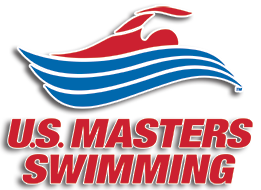 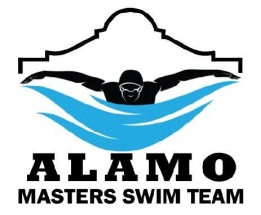 SPLASH OUT Breast Cancer!!                                  Short Course Sprint Time TrialOctober 27, 2016Meet Name:  2016 SPLASH OUT Breast Cancer!!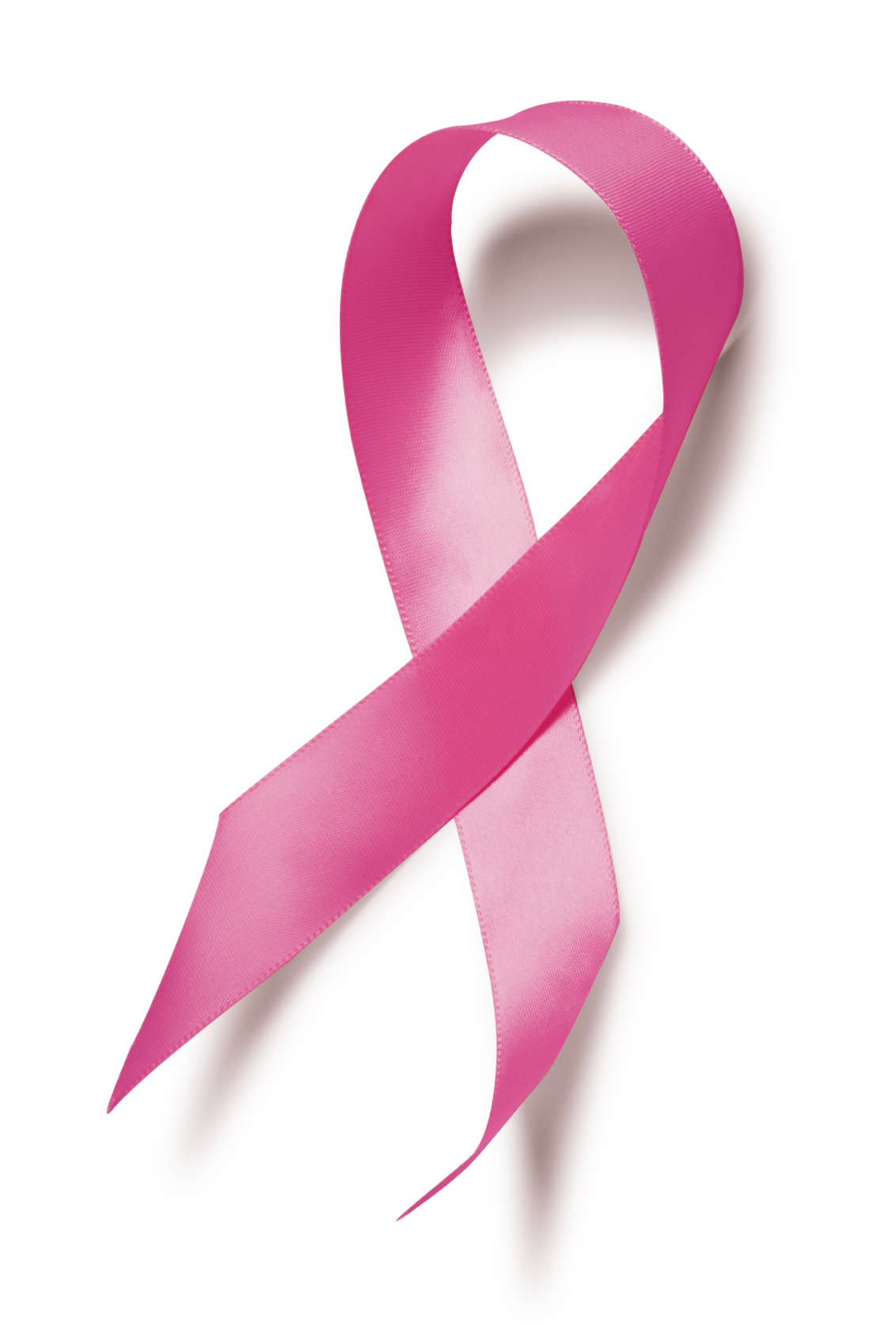 Sanction:  South Texas Swimming for United States Masters Swimming, Inc.,Meet Dates:  Thursday October 27, 2016 Venue:  8400 N. Loop 1604 W.                San Antonio, Texas 78249                (210)-397-8985Facility:   Eight-lane indoor, 25 yd. competition course (Natatorium) Competition course has been certified in accordance with Article 104.2.2C(4)  Spectators are asked to sit in the bleachers; only coaches and athletes are allowed on Deck.Eligibility:  All participants must be registered with United States Masters Swimming. Competitors must be 18 years of age on or before October 27, 2016. The eligibility of a participant is determined by their age as of December 31, 2016.  Additional links are available at www.usms.org. Meet Format:  All events will be timed finals. For all events, women and men will be seeded together by time only, slowest to fastest. Enter the meet using your best short course yards time for the event. When entering the Meet, please use the Swimming World time conversion utility to convert your times, if needed www.swimmingworldmagazine.com/results/conversions.asp. The Meet Director may, at his discretion, correct, adjust or insert an entry time for any swimmer.Registration:    Will be accepted at:Northside Aquatics8400 N. Loop 1604 W. San Antonio, Texas 78249Office hours Mon-Fri 9:00am-9:00pmEntry Restrictions:  Each entrant may swim a maximum of (3) individual eventEntry Fees:         $10.00 (for the Time Trial.  (This includes 3 individual events.)   Deck Entry Fee - $20.00 (Due no later than 6:30p.m. on October 27th) ** Entry form must be filled out in full, a copy of your USMS membership card  attached, entry fee paid and Liablity form filled out in full before we can enter you in the meet. **Cash, Check or Credit Card**Make check payable to NISD AquaticsQualifying Times:  There are no qualifying times, i.e., this meet is unclassified.                                     You may enter with a No Time (NT)Age Groups:       Individual: 18-24, 25-29, 30-34, 35-39, 40-44, 45-49, 50-54, 55-59,           60-64, 65-69, 70-74, 75-79, etc.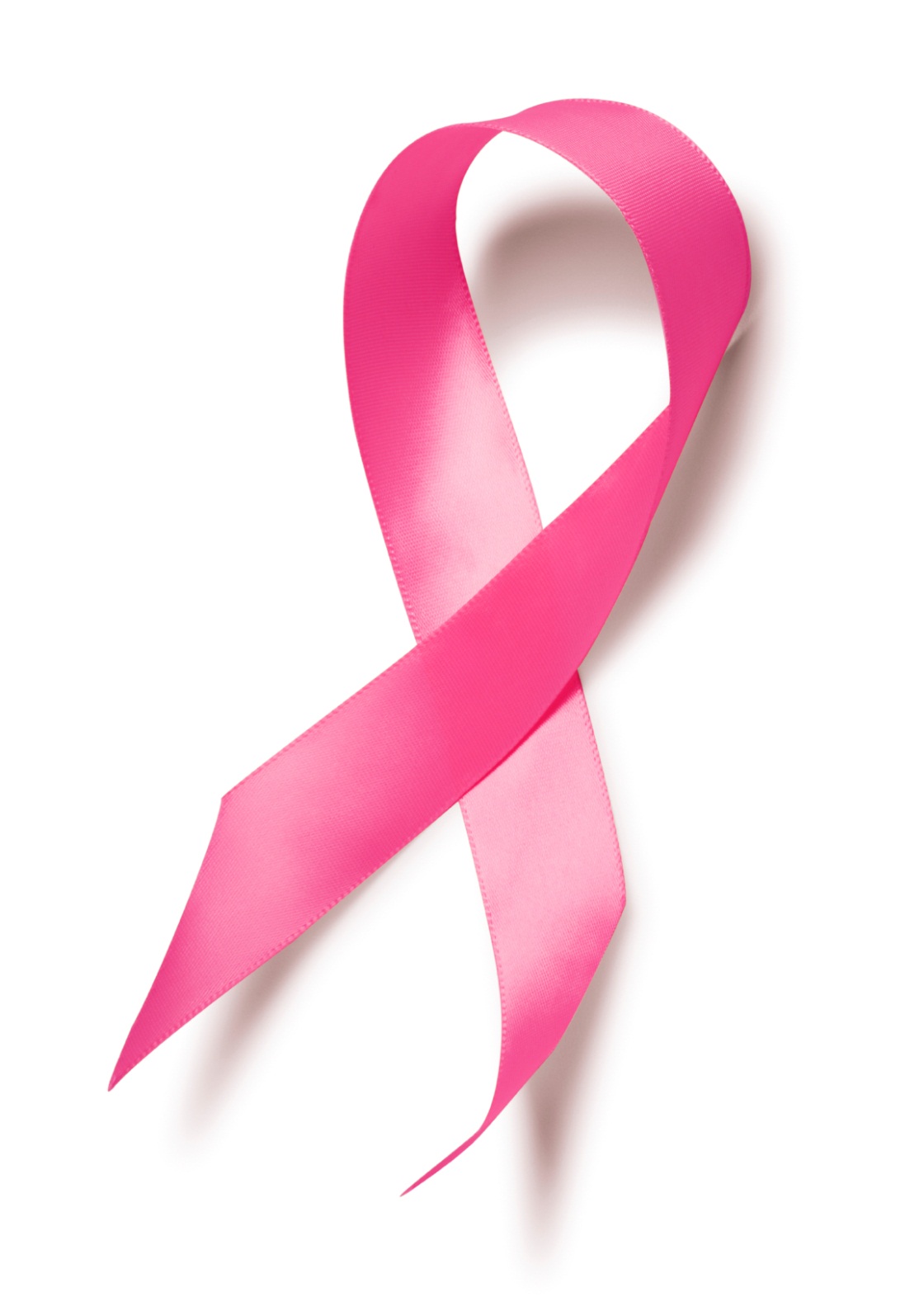 Awards:   NoneMeet Management: HY-TEK Meet Manager 6.0 Meet Director:      		Meet Referee:Rick Allenstein                               Larry Bensonr allenstein@gmail.com          L-LBenson@sbcglobal.netWarm-ups:          Will begin at 6:30 p.m.  There will be lanes available at 6:30pm for warm up and also during the meet for warm and cool down.  The lanes will be designated and posted by Northside staff the day of the meet.  Warm-ups will be conducted in accordance with the current STSI Policies and Procedures.  Special Needs:  A disability is defined as a physical or mental impairment that substantially limits one or more major life activities.  Please notify us at Northside Aquatics (210)397-8985 in advance of this meet with the name and age of any member on your team who needs assistance to enter the building.  The Aquatics Staff will make reasonable accommodations for swimmers, coaches, or spectators who wish to enter and use the facility.  In any meet sanctioned or approved by South Texas Swimming, Inc., which may include one or more swimmers with visual, hearing, mental, or physical disabilities; the judging of such competitors shall be in strict accordance with the current USA Swimming Rules and Regulations, i.e., Article 105.  Coaches and/or athletes must notify the Meet Host and the Meet Referee before the competition begins, and preferable at the time entries are submitted, if any specialized equipment is required and/or if they are to be considered for judging under Article 105.Timers:  Volunteer timers will be needed.Officials:  All 2016 or 2017 STSI certified and in-training USA Swimming registered officials are cordially invited to participate.  The uniform is: White polo collared shirts or blouses over khaki trousers, Bermuda-length shorts or Capris.  PLEASE: No short shorts, jeans, cut-offs or flip-flops.  Please report to the Meet Referee at least 30 minutes prior to the scheduled start time of any session to receive assignments.  The wearing of name tags is strongly encouraged.Rules:   Current United States Masters Swimming technical rules and code of regulations will govern this meet. Short Course Sprint Time TrialEntry From(Please Print)  LAST Name: ____________________________ FIRST Name: _____________________ USMS #: ____________________ Birthdate (MM/DD/YYYY): _______________________ Swimmer’s Age (as of 12/31/2016): _______ Gender (circle): Male Female  Team Name__________________________________ Team Abbreviation (5 letters max): _________ Home Phone #: _______________________  E-mail: ___________________________________________________________Event limit is 3 individual events.  Include best, most recent short course yard time in the space provided. Use a "NT" if you have no time for an event.  Paper entries only.  On-line Entries will NOT be accepted.  Entry form and payment must be turned into Northside Aquatics 8400 N. Loop 1604 San Antonio, TX.  Deck entries are due October 27th no later than 6:30pm; 30 minutes before meet begins.  Warm up begins at 6:30pmOffice use only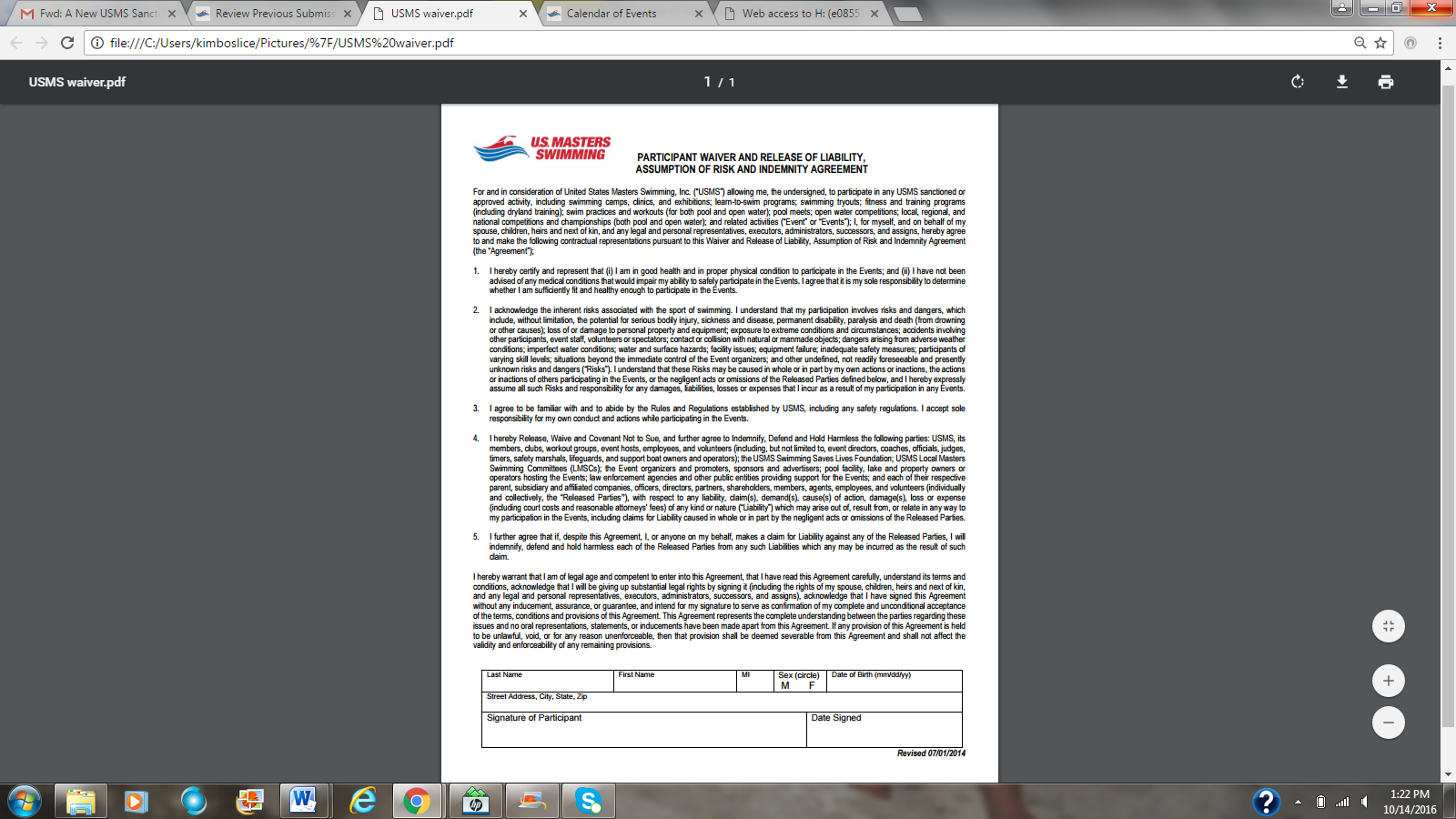  Event #EventSeed Time1100 Breast250 Back3100 Free4100 IM550 FreeExhibition Challenge   Nabil Kabab(2008, 2010 Algerian Olympian)                                vs.                                   Linda Kitchner (a Breast Cancer survivor)Exhibition Challenge   Nabil Kabab(2008, 2010 Algerian Olympian)                                vs.                                   Linda Kitchner (a Breast Cancer survivor)Exhibition Challenge   Nabil Kabab(2008, 2010 Algerian Olympian)                                vs.                                   Linda Kitchner (a Breast Cancer survivor)650 Breast7200 Free850 Free9100 Back1050 Fly